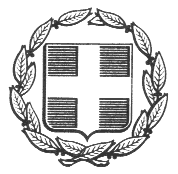 ΘΕΜΑ: Μαθητικό επίδομα.Απόφαση 2/46354/0026 ΦΕΚ 2204/ τ. Β’ /26-7-2012Το ύψος της εισοδηματικής ενίσχυσης ανέρχεται στο ποσό των 300 ευρώ ετησίως για κάθε παιδί-μαθητή υποχρεωτικής εκπαίδευσης. Δικαιούχοι της εισοδηματικής ενίσχυσης είναι οικογένειες, συμπεριλαμβανομένων και των μονογονεϊκών, Ελλήνων υπηκόων και υπηκόων κρατών-μελών της Ε.Ε., που έχουν ανήλικα τέκνα που φοιτούν σε δημόσια σχολεία υποχρεωτικής εκπαίδευσης, εφόσον το ετήσιο οικογενειακό εισόδημα τους δεν υπερβαίνει το ποσό των 3.000 ευρώ (συνολικό φορολογητέο εισόδημα).Ως υποχρεωτική εκπαίδευση, νοείται η φοίτηση του μαθητή στις τάξεις του δημοτικού σχολείου και του γυμνασίου. Η εισοδηματική αυτή ενίσχυση παύει να καταβάλλεται μετά το πέρας της υποχρεωτικής εκπαίδευσης του μαθητή και σε κάθε περίπτωση με την συμπλήρωση του 16ου έτους της ηλικίας του.Όπως αναφέρει η απόφαση με τη λήξη του σχολικού έτους οι δικαιούχοι της εισοδηματικής ενίσχυσης υποβάλλουν σχετικές αιτήσεις στο διευθυντή του οικείου σχολείου, ο οποίος εκδίδει ειδική βεβαίωση.Οι αιτήσεις και τα απαραίτητα δικαιολογητικά διαβιβάζονται στην οικεία Διεύθυνση Πρωτοβάθμιας ή Δευτεροβάθμιας Εκπαίδευσης, η οποία μετά την συγκέντρωση όλων των δικαιολογητικών από τα σχολεία που υπάγονται στη χωρική αρμοδιότητα αυτής, εκδίδει τη σχετική απόφαση ανάληψης υποχρέωσης, συντάσσει την κατάσταση πληρωμής, ελέγχει την πληρότητα των δικαιολογητικών και τα προωθεί στις οικείες Υπηρεσίες Δημοσιονομικού Ελέγχου για την έκδοση του σχετικού χρηματικού εντάλματος.Απαραίτητη για την διαδικασία είναι η βεβαίωση του διευθυντή δημόσιου σχολείου πρωτοβάθμιας ή δευτεροβάθμιας εκπαίδευσης, από την οποία να προκύπτει η εγγραφή του μαθητή σε τάξη υποχρεωτικής εκπαίδευσης και η κανονική παρακολούθηση των μαθημάτων κατά το σχολικό έτος που έληξε.Ακόμη, απαραίτητο είναι το αντίγραφο του εκκαθαριστικού σημειώματος φόρου εισοδήματος του οικονομικού έτους για το οποίο αιτείται η εισοδηματική ενίσχυση ή της δήλωσης φορολογίας εισοδήματος του ίδιου έτους (Έντυπου Ε1) αν κατά το χρόνο υποβολής της αίτησης δεν έχει παραληφθεί το εκκαθαριστικό σημείωμα. Τα δικαιολογητικά που απαιτούνται είναι τα εξής: α. Αίτηση του δικαιούχου(υποβάλλεται και πρωτοκολλείται από την αρμόδια σχολική μονάδα). β.  Βεβαίωση του Διευθυντή δημόσιου σχολείου πρωτοβάθμιας ή     δευτεροβάθμιας εκπαίδευσης, από την οποία να προκύπτει ή εγγραφή του μαθητή σε τάξη υποχρεωτικής εκπαίδευσης και η κανονική παρακολούθηση των μαθημάτων κατά το σχολικό έτος που έληξε. Η βεβαίωση αυτή είναι μοναδική και δεν επανεκδίδεται σε καμία περίπτωση.γ. Αντίγραφο εκκαθαριστικού σημειώματος φόρου εισοδήματος του οικονομικού έτους για το οποίο αιτείται η εισοδηματική ενίσχυση (εισοδήματα προηγούμενου έτους) ή της δήλωσης φορολογίας εισοδήματος του ίδιου έτους (Έντυπο Ε1) αν κατά το χρόνο υποβολής δεν έχει παραληφθεί το εκκαθαριστικό σημείωμα. δ . Φωτοαντίγραφο αστυνομικής ταυτότηταςε.   Πιστοποιητικό οικογενειακής κατάστασης του δικαιούχου.στ.   Υπεύθυνη δήλωση ν. 1599/1986 του δικαιούχου, περί της μη είσπραξης της   οικονομικής ενίσχυσης άλλη φορά.Τα στοιχεία του δικαιούχου (ονοματεπώνυμο, διεύθυνση κατοικίας, Αριθμό Φορολογικού Μητρώου (Α.Φ.Μ), αριθμό τραπεζικού λογαριασμού σε μορφή IBAN)Παρακαλούμε να ενημερώσετε τους μαθητές σας την πρώτη ημέρα της σχολικής χρονιάς. Αφού συγκεντρωθούν στα σχολεία τα απαραίτητα δικαιολογητικά να αποσταλλούν στην Δ/νση μέχρι τις 23/9/2016.ΕΛΛΗΝΙΚΗ ΔΗΜΟΚΡΑΤΙΑΥΠΟΥΡΓΕΙΟ ΠΑΙΔΕΙΑΣΕΡΕΥΝΑΣΚΑΙ ΘΡΗΣΚΕΥΜΑΤΩΝΠΕΡΙΦΕΡΕΙΑΚΗ Δ/ΝΣΗ Π/ΘΜΙΑΣ &Δ/ΘΜΙΑΣ ΕΚΠ/ΣΗΣ ΘΕΣΣΑΛΙΑΣΔ/ΝΣΗ Δ/ΘΜΙΑΣ ΕΚΠ/ΣΗΣ ΚΑΡΔΙΤΣΑΣΤΑΧ. Δ/ΝΣΗ : ΔΙΑΚΟΥ 15Τ. Κ. 43100  ΚΑΡΔΙΤΣΑΠΛΗΡΟΦΟΡΙΕΣ : Α.ΣΑΚΚΑ                                   Β.ΝΤΑΛΑΜΠΙΡΑΤΗΛΕΦΩΝΟ : 24410 - 80315                                FAX                  : 24410 - 80093ΚΑΡΔΙΤΣΑ         05-09-2016         Αριθμ. Πρωτ.       8845ΠΡΟΣ: Δ/ντες Γυμνασίων Ν.ΚαρδίτσαςΟ ΔΙΕΥΘΥΝΤΗΣ Δ/ΘΜΙΑΣ ΕΚΠ/ΣΗΣ              ΜΙΧΑΗΛ ΠΑΠΑΝΟΎΣΚΑΣ